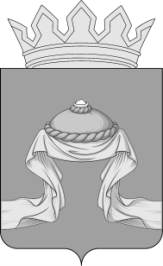 Администрация Назаровского районаКрасноярского краяПОСТАНОВЛЕНИЕ«25» 12 2020                                    г. Назарово                                       № 403-пО внесение изменений в постановление администрации Назаровского района от 02.04.2020 № 120-п «Об утверждении Порядка составления проекта решения Назаровского районного Совета депутатов о районном бюджете на очередной финансовый год и плановый период»	Всоответствии с пунктом2 статьи 169 Бюджетного кодекса Российской Федерации, решением Назаровского районного Совета депутатов от 26.05.2016 № 8-55 «Об утверждении Положения о бюджетном процессе в муниципальном образовании Назаровский район», руководствуясь Уставом муниципального образования Назаровский муниципальныйрайон Красноярского края, ПОСТАНОВЛЯЮ:	1. Внести в постановление администрации Назаровского района от 02.04.2020 № 120-п «Об утверждении Порядка составления проекта решения Назаровского районного Совета депутатов о районном бюджете на очередной финансовый год и плановый период» следующие изменения:	1.1. В пункте 9 приложения 1к постановлению слова «до 1 ноября» заменить словами «до 11 ноября»;	1.2. Приложение 3 к постановлению изложить в новой редакции согласно приложению к настоящему постановлению.	2. Отделу организационной работы и документационного обеспечения администрации района (Любавина) разместить постановление на официальном сайте муниципального образования Назаровский район Красноярского края  в информационно - телекоммуникационной сети «Интернет».	3. Контроль за исполнением  постановления возложить на  заместителя главы района, руководителя финансового управления администрации Назаровского района (Мельничук).	4. Постановление вступает в силу со дня подписания.Глава района								  Г.В. АмпилоговаПриложение							к постановлению администрации							Назаровского района							от  «25» 12 2020 № 403-п							Приложение 3							к постановлению администрации							Назаровского района							02.04. 2020  №  120-пСоставбюджетной комиссии по разработке проекта решения Назаровского районного Совета депутатов о районном бюджете на очередной финансовый год и плановый периодАмпилоговаГалина Владимировна- глава Назаровского района, председатель комиссии;МельничукНаталья Юрьевна- заместитель главы района, руководитель финансового управления администрации района, заместитель председателя комиссии;МихайловаЕлена Васильевна- начальник бюджетно-экономического отдела финансового управления администрации района, секретарь комиссии;Члены комиссии:АбраменкоСергей Михайлович- начальник отдела по правовым вопросам администрации района;АлеевскийЮрий Александрович- начальник отдела по градостроительству и имущественных отношений администрации района;ЕвсеенкоСергей Викторович- заместитель главы  района по жизнеобеспечению района;МордвиноваТатьяна Владимировна- начальник отдела экономического анализа и прогнозирования администрации района;ПарамоноваТатьяна Анатольевна- заместитель главы района, руководитель управления образования администрации района